ΙΣΤΟΡΙΑ  Ας ξεκινήσουμε την επανάληψη στην ιστορία με ένα πρόσωπο που έπαιξε πολύ σημαντικό ρόλο στην ιστορία της Ελλάδας. Τον πρώτο κυβερνήτη της Ιωάννη Καποδίστρια.  Αντί να διαβάσετε το μάθημα από το βιβλίο ( ΚΕΦΑΛΑΙΟ 17- ΕΝΟΤΗΤΑ Γ΄ ) παρακολουθήστε  ΠΟΛΥ ΠΡΟΣΕΚΤΙΚΑ την παρουσίαση του μαθήματος ανοίγοντας τον σύνδεσμο :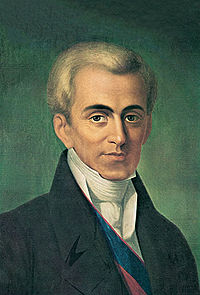 https://youtu.be/1kDzkV9MroM   ( Ξέρετε πώς :  Τσεκάρετε τον σύνδεσμο                                                                                          Κάνετε δεξί κλικ                                                                                          Πατάτε Άνοιγμα υπερσύνδεσης )  Στη συνέχεια συμπληρώστε το σταυρόλεξο πατώντας τον σύνδεσμο :http://5dim-alexandr.ima.sch.gr/yliko/st/istoria/c/C.17..html ( Οδηγίες : Πατώντας πάνω στο αρχικό κουτάκι κάθε λέξης σας βγάζει μια πρόταση στην οποία λείπει μια λέξη. Αυτή η λέξη είναι που πρέπει να προσθέσετε στο σταυρόλεξο. Την πληκτρολογείτε με ΚΕΦΑΛΑΙΑ και πατάτε ΟΚ. Η λέξη προστίθεται  στο σταυρόλεξο. Αν δεν την ξέρετε πατήστε solve και θα προστεθεί αυτόματα.       ( Να το προσπαθείτε όμως. Μην μου τεμπελιάζετε…. )  Τέλος γράψτε σε 1-2 παραγράφους γιατί ο ρόλος και η συμβολή του Καποδίστρια στην οργάνωση του ελληνικού κράτους υπήρξαν σημαντικά.